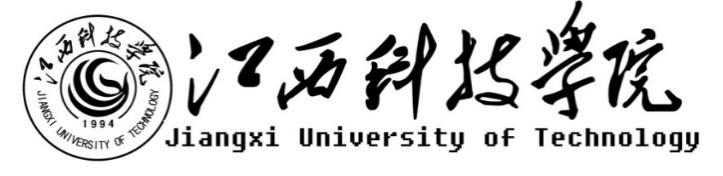 江西科技学院关于摄像器材采购项目公开询价邀请函项目编号：JK20231122001项目名称：摄像器材采购项目一、询价邀请函按照公开、公平、公正的原则，经学校研究决定，将江西科技学院摄像器材公开询价信息公布，欢迎国内合格的供应商参与,校内教职工均可推荐符合条件的供应商来参与，以利于做好信息透明、机会均等、程序规范、标准统一的要求。一、项目说明项目编号：JK20231122001项目名称：摄像器材数量及主要技术要求:1 参与人资格标准：本项目采用资格预审制，发布公开询价公告后，各潜在参与人在满足资格要求并提供以下相关证明资料方能参与本项目报价（预审材料提交标书前电子稿发给联系人，同时放入技术标中）（1）参与人应具有独立法人资格，具有独立承担民事责任能力的生产厂商或授权代理商。（2）参与人应具有提供摄像器材及服务的资格及能力，具备相应的维护保养能力。在南昌市范围有固定服务机构优先。（3）参与人应遵守中国的有关法律、法规和规章的规定。（4）参与人具有同类产品项目和良好的售后服务应用成功案例。近三年未发生重大安全或质量事故。（5）参与人须有良好的商业信誉和健全的财务制度。（6）参与人有依法缴纳税金的良好记录。报价响应文件递交方式：密封报价，按规定时间送达。报价响应文件递交截止时间：2023年12月4下午16:00前报价响应文件递交地点：江西科技学院后勤中心204联系人：吴震林；联系电话：0791-88136832，138708300118、参加本项目的参与人如对公开询价邀请函列示清单内容存有疑问的，请在报价响应文件递交截止之日前，将问题以书面形式（有效签署的原件 并加盖公章）提交至学校业务对接人，探勘联系人：熊师，电话：13807916380，加盖公章的质疑文件进行回复。采购人不对超时提交及未加盖公章的质疑文件进行回复。9、本项目最终成交结果会在中教集团后勤贤知平台“中标信息公示”板块公示，网址：www.ceghqxz.com。参加本项目的参与人如对采购过程和成交结果有异议的，请以书面形式（有效签署的原件并加盖公章），并附有相关的证据材料，提交至集团监察审计部。投诉受理部门：中教集团监察审计部，投诉电话： 0791-88106510 /0791-88102608二、参与人须知1.所有货物均以人民币报价；2.报价响应文件的编制：参与人所投响应文件应分为商务部分以及技术部分两个文件并且独立密封，提供正本：一份，副本：一份，文件必须用A4幅面纸张打印，应编制封面、目录、页码，必须用线装或胶装（为永久性、无破坏不可拆分）装订成册，在相应位置加盖公章，副本内容可以用正本的完整复印件。响应文件封面应标明“正本”、“副本”字样。正本与副本如有不一致，则以正本为准，。3.报价响应文件用不退色墨水书写或打印，因字迹潦草或表达不清所引起的后果由参与人自负；4. 报价响应文件及所有相关资料需同时进行密封处理，并在密封处加盖公章，未做密封处理及未加盖公章的视为无效报价；技术部分不能体现价格等商务部分内容，技术和商务分开密封；5.一个参与人只能提交一个报价响应文件。但如果参与人之间存在下列互为关联关系情形之一的，不得同时参加本项目报价：(1) 法定代表人为同一人的两个及两个以上法人；(2) 母公司、直接或间接持股50％及以上的被投资公司;(3) 均为同一家母公司直接或间接持股50％及以上的被投资公司。三、售后服务要求1.免费保修期3年；2.应急维修时间安排24小时以内；3.培训计划及人员安排；4.维修地点、地址、联系电话及联系人员；5.维修服务收费标准；6.主要零配件及易耗品价格；7.制造商的技术支持；四、确定成交参与人标准及原则：本项目为自有资金而非财政性资金采购，采购人按企业内部规定的标准进行评定 。参与人所投物品符合需求、质量和服务等的要求,经过磋商所报价格为合理价格的参与人为成交参与人。最低报价不作为成交的保证。江西科技学院二、公开询价货物一览表注：本项目采用“公开询价”方式进行，《公开询价货物一览表》中所描述的“设备名称”、“规格型号（技术参数）”等信息均为采购人根据自身需求提供的参考数据，除采购人特殊要求外，参与人可根据以上信息在满足采购人要求基础上提供优化方案及所匹配产品，采购人将优先选择性价比高且符合要求的产品，请供应商在制作响应文件时仔细研究项目需求说明。供应商不能简单照搬照抄采购单位项目需求说明中的技术、商务要求，必须作实事求是的响应。如照搬照抄项目需求说明中的技术、商务要求的，中标后供应商在同采购单位签订合同和履约环节中不得提出异议，一切后果和损失由中标供应商承担。参与人所投商品需要提供品牌、规格型号等真实详细信息，禁止复制采购人所提供的参考参数，确保设备为原厂正品并按原厂提供质保。参与人所投商品报价应包含税费、运输费、搬运费、整体实施、安装（调试费、售后服务等一切费用，供应商务必自行踏勘现场，测算具体工程量，一次性包干，结算时合同价不作调整，确保为交钥匙工程。江西科技学院关于摄像器材采购项目报价响应文件参与人名称（公司全称）：XXXX参与人授权代表：XXXX此封面应作为报价响应文件封面1、询价响应函致：XXX学校    根据贵学校编号为         项目名称为       的公开询价邀请，本签字代表         （全名、职务）正式授权并代表我方              （参与人公司名称）提交下述文件。(1) 报价一览表 (2) 参与人资质证明据此函，签字代表宣布同意如下：    1.所附详细报价表中规定的应提供和交付的货物及服务报价总价（国内现场交货价）为人民币             ，即             （中文表述），交货期为       天 。2.同意参加本项目的报价，并已详细审查全部公开询价文件，包括修改文件（如有的话）和有关附件，将自行承担因对全部询价文件理解不正确或误解而产生的相应后果。    3.保证遵守公开询价文件的全部规定，所提交的材料中所含的信息均为真实、准确、完整，且不具有任何误导性。    4.同意按公开询价文件的规定履行合同责任和义务。5.同意提供按照贵方可能要求的与其公开询价有关的一切数据或资料6.完全了解本项目是贵方自有资金而非财政性资金组织的采购，并接受贵方按企业内部规定的标准进行的评定，以及完全理解贵方不一定要接受最低的报价作为成交价。    参与人（公司全称并加盖公章）：                       参与人授权代表签字：                 电  话：                  （手机号码）日  期：     年    月    日报价一览表参与人：（公司全称并加盖公章）项目编号：货币单位：注：1.如果按单价计算的结果与总价不一致,以单价为准修正总价。2.如果不提供详细参数和报价将视为没有实质性响应公开询价文件。参与人授权代表（签字或盖章）：日 期：3、参与人资质材料参与人需要提供以下材料：营业执照复印件授权经销商或代理商证明材料复印件质保期和售后服务承诺书（参与人自行起草）以上材料复印件须加盖参与人公司公章，并与报价一览表一同密封物料名称参  数单位数量单价总价微单镜头镜头可以实现画面内的高分辨率，同时拥有柔美的焦外成像效果。使得创作得心应手，胜任自然风光、建筑、肖像和体育等拍摄题材。类别：可更换镜头；镜头类型 全画幅广角变焦G大师镜头；焦距 (mm) 16-35；APS-C画幅下的35mm规格换算焦距(mm) 24-52.5；镜头结构（组-片） 13-16；视角（APS-C画幅）约 *1 83°-44°；视角（35mm等值）约 107°-63°；最大光圈（F） 2.8；最小光圈（F） 22；光圈叶片（数） 11；圆形光圈 是；最近对焦距离（m）约 0.28；最大放大倍率（倍）约 0.19；滤光镜直径（mm） 82；个2微单镜头可营造令人印象深刻的浅景深效果。在弱光环境以更高的快门速度和更低的感光度进行拍摄，适合人像和婚礼等题材，同时也让视频拍摄更具创意表现力。类别：可更换镜头；镜头卡口 E卡口；镜头类型 全画幅大光圈定焦G大师镜头；画幅 全画幅；焦距 (mm) 50；APS-C画幅下的35mm规格换算焦距(mm) 75；镜头结构（组-片） 10-14；视角（APS-C画幅）约 *1 32°；视角（35mm等值）约 47°；最大光圈（F） 1.2；最小光圈（F） 16；光圈叶片（数） 11；圆形光圈 是；最近对焦距离（m）约 0.4 m；最大放大倍率（倍）约 0.17；滤光镜直径（mm） 72；个2微单镜头优异分辨率和柔美的背景虚化效果，并且具备更安静、快速和精准的自动对焦性能。镜头更加轻巧便携，可在不同拍摄环境下提供更加出色灵活的操控性，提升照片和视频拍摄的自由度。类别：可更换镜头；镜头卡口 E卡口；镜头类型 新一代全画幅远摄变焦G大师镜头；画幅 全画幅；焦距 (mm) 70-200；APS-C画幅下的35mm规格换算焦距(mm) 105-300；镜头结构（组-片） 14-17；视角（APS-C画幅）约 *1 23ﾟ-8ﾟ；视角（35mm等值）约 34°-12°30；最大光圈（F） 2.8；最小光圈（F） 22；光圈叶片（数） 11；圆形光圈 是；最近对焦距离（m）约 0.4-0.82；最大放大倍率（倍）约 0.3；滤光镜直径（mm） 77；个2运动相机在潮湿的拍摄环境中，也能呈现无比清晰的精彩影像。电池：可拆卸 1720MAH ENDURO 、坚固耐用 + 防水  10 米；系统处理程序  GP2；图像传感器  1/1.9 英寸 CMOS；最大视频分辨率  5.3K：8:7 (5312X4648)  5.3K：4:3 (5312X3984)  5.3K：16:9 (5312X2988)；照片百万像素 (MP) + PIXEL 亮度27.13MP (5568X4872)；延时拍摄：包括 TIMEWARP 移动延时、星轨、光绘等。音频功能  3 个麦克风 | 借助 HERO11 BLACK 媒体选配组件或 3.5 毫米专；麦克风适配器（单独出售），可实现 3.5 毫米音频麦克风输入 | RAW 音频采集（.WAV 格式）；硬件特性 ：内置固定座和折叠接头；背面屏幕尺寸  2.27 英寸液晶触屏；正面显示屏尺寸  1.4 英寸彩色液晶；连接功能  通过 GOPRO 订阅自动上传影像到云端 + 自动获取精彩视频 | WI-FI + 蓝牙台4摄像照明灯套装双色温影视灯红绿调节，满足学校摄影需求。额定功率 350W；发光角度 100°；色温 2700K-6500K( G/M±80)；CRI 平均96；TLCI 平均97；TM-30 Rf 平均94；TM-30 Rg 平均102；调光范围 0-100%, 步进1%；控制方式 灯体操控, 2.4G, 蓝牙, NANLINK APP, DMX/RDM；场景特效 色温循环、亮度循环、闪烁、脉冲、雷电、电视、狗仔队、蜡烛/火焰、坏灯泡、烟花、爆炸、电焊套6摄像照明灯套装双色温高照度专业影视灯，逼真模拟各种状态下的自然光线，操作简单方便。适用于演播室、⼤型摄影棚、户外拍摄场景、专业影视剧等拍摄场景。功率 最大730W；控制器AC供电输入 AC~240V 50/60Hz 7.5（Max.）；灯头输入 48V⎓13A；V口电池（另购）规格参数 14.8V,150Wh/26V,260Wh；频道 32个（1~32）；组别 16组（0~9、A~F）；识别号（ID号） 1~99、OFF；色温 2800K~6500K套2相机稳定器匹配相机使用。承重4.5KG以上。配件接口；RSA 配件扩展接口/NATO 接口；1/4"-20 安装孔；冷靴接口；图传/LiDAR 测距器接口（USB-C）；RSS 相机快门控制接口（USB-C）；跟焦电机接口（USB-C）
电池；最长待机时间：12 小时以上；支持接口类型；蓝牙 5.0；充电接口（USB-C）；Ronin App 安装要求；iOS 11.0 及以上；Android 7.0 及以上；触摸彩屏支持语言；简体中文、英文、繁体中文、德语、法语、韩语、日语、西班牙语、葡萄牙语（巴西）、俄语、泰语；最大可控转速；平移方向：360°/s；俯仰方向：360°/s；横滚方向：360°/s；机械限位范围；平移轴无限位；横滚轴 -95° 至 240°；俯仰轴 -112° 至 214°；机械与电子特性；工作频率：2.400 GHz-2.484 GHz；蓝牙发射功率：<8 dBm；工作环境温度：-20℃ 至 45℃台4相机稳定器匹配相机使用。承重3KG以上。配件接口NATO 接口； 1/4"-20 安装孔；冷靴接口；图传/跟焦电机接口（USB-C）；RSS 相机快门控制接口（USB-C）；跟焦电机接口（USB-C）；电池；类型：2S；容量：3000 毫安时；能量：21 瓦时；最长待机时间：12 小时[1]；充电时间：约 2.5 小时（使用 18 瓦充电器测得；推荐使用满足 PD 协议的充电器）；建议充电环境温度：5℃ 至 40℃；支持接口类型；蓝牙 5.0；充电接口（USB-C）；Ronin App 安装要求；iOS 11.0 及以上；Android 7.0 及以上；触摸彩屏支持语言；简体中文、英文、繁体中文、德语、法语、韩语、日语、西班牙语、葡萄牙语（巴西）、俄语、泰语；平移方向：360°/s；俯仰方向：360°/s；横滚方向：360°/s；机械限位范围；平移轴无限位；横滚轴 -95° 至 240°；俯仰轴 -112° 至 214°；机械与电子特性；工作频率：2.400 GHz-2.484 GHz；蓝牙发射功率：<8 dBm；工作环境温度：-20℃ 至 45℃台4无线话筒音频输入电平：增益位置0dB≤-20dBV-10dB≤-10dBV ；增益调节范围：10dB ；发射机发射功率：10mW，典型（根据地区不同有所差别）；外观尺寸：224mmX53mm直径（87／8x21／8英寸） ；重量：218克（无电池） ；外壳：塑料 ；电源要求：2节LR6五号电池，1.5伏，碱性电池套4相机外界监视器可以支持4K视频的输入，方便监看现在的4K视频的拍摄。视频输入接口；发射器模式：SDI 输入（BNC 母头）  HDMI 输入（TypeA母头）；接收器模式：无；视频输出接口：HDMI 输出（TypeA母头）；天线接口：2天线（RP—SMA公头）；电源输入接口：DC 电源输入；电源输出接口：DC 电源输出；耳机接口：3.5mm 耳机孔；升级接口：USB Type—C；屏幕尺寸：5.5寸触摸屏；屏幕分辨率：1920x1080 pixels；像素密度：403 PPI；显示比例：16:9；亮度：1000 nits；对比度：1000:1；供电电压范围：7～16VDC，标称12V；功耗；发射器模式：<14.5W DC输出未接负载；接收器模式：<10W DC输出未接负载台2无人机支持4KHDR视频拍摄；续航时间需要30分钟以上。尺寸（长、宽、高）：①折叠：长 145 毫米，宽 90 毫米，高 62 毫米；②展开：长 171 毫米，宽 245 毫米，高 62 毫米；③展开（含桨叶）：长 251 毫米，宽 362 毫米，高 70 毫米；轴距：247 毫米；
最大上升速度：①5 米/秒（运动挡） ② 3 米/秒（普通挡） ③2 米/秒（平稳挡）
最大下降速度：①5 米/秒（运动挡俯冲下降时）②3 米/秒（普通挡）③1.5 米/秒（平稳挡）
最大水平飞行速度（海平面附近无风情况下）：①16 米/秒（运动挡）②10 米/秒（普通挡）③6 米/秒（平稳挡）
最大起飞海拔高度：①搭载智能飞行电池：4000 米；②搭载长续航智能飞行电池：3000 米；
最长飞行（前飞）时间：①34 分钟（智能飞行电池，无风环境 21.6 公里/小时匀速飞行）；②47 分钟（长续航智能飞行电池，无风环境 21.6 公里/小时匀速飞行）；最长悬停时间：①30 分钟（智能飞行电池，无风环境）；②40 分钟（长续航智能飞行电池，无风环境）；最大续航里程：①18 公里（智能飞行电池，无风环境 43.2 公里/小时匀速飞行）；②25 公里（搭载长续航智能飞行电池，无风环境 43.2 公里/小时匀速飞行）；最大抗风速度：10.7 米/秒（5 级风）；最大可倾斜角度：①前飞：40°②后飞：35°（运动挡）③25°（普通挡）④25°（平稳挡）；最大旋转角速度（默认值）：①默认 130°/秒（运动挡，在 app 内可调节到最大 20°/秒至 250°/秒）；②默认 75°/秒（普通挡，在 app 内可调节到最大 20°/秒至 120°/秒）；③默认 30°/秒（平稳挡，在 app 内可调节；最大 20°/秒至 60°/秒）；工作环境温度：-10℃ 至 40℃；卫星导航系统：GPS + Galileo + BeiDou；工作频段：①2.400-2.4835 GHz；②5.725-5.850 GHz；发射功率（EIRP）：①2.4 GHz：＜26 dBm（FCC），＜20 dBm（CE/SRRC/MIC）；②5.8 GHz：＜26 d；（FCC/SRRC），＜14 dBm（CE）；悬停精度  垂直：±0.1 米（视觉定位正常工作时）  ±0.5 米（GNSS 正常工作时）；水平：±0.3 米（视觉定位正常工作时）  ±0.5 米（高精度定位系统正常工作时）台21、均要求三年保修起，微单镜头需有厂商授权函，服务承诺函。1、均要求三年保修起，微单镜头需有厂商授权函，服务承诺函。1、均要求三年保修起，微单镜头需有厂商授权函，服务承诺函。1、均要求三年保修起，微单镜头需有厂商授权函，服务承诺函。1、均要求三年保修起，微单镜头需有厂商授权函，服务承诺函。1、均要求三年保修起，微单镜头需有厂商授权函，服务承诺函。2、供货商必须书面给出所有硬件的参数清单，微单镜头出具厂商配置详单2、供货商必须书面给出所有硬件的参数清单，微单镜头出具厂商配置详单2、供货商必须书面给出所有硬件的参数清单，微单镜头出具厂商配置详单2、供货商必须书面给出所有硬件的参数清单，微单镜头出具厂商配置详单2、供货商必须书面给出所有硬件的参数清单，微单镜头出具厂商配置详单2、供货商必须书面给出所有硬件的参数清单，微单镜头出具厂商配置详单序号物品名称规格参数品牌数量单位单价总价备注123合计合计合计合计合计合计合计